English II Pre AP Summer Homework 2017-2018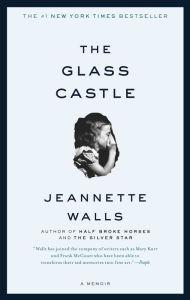 The Glass CastleAuthor: Jeannette WallsISBN-13:   9780743247542Please read all instructions carefully. There are two parts to the summer homework. If you have any questions, please either see me in room 135 or email me at diane.fingers@fhsdschools.org.Part One: Topic Tracking:To encourage close reading, using your birthday month, look at the  next page to determine which topic you are to track while reading. Read all of the topics to be aware as a reader, but you are to write about only the one. This is due the first day of class and will be used in classPart Two: AP Terms:Study and know the list of AP terms. These are terms that we will be using all year long. There will be a quiz on the second day of school. Part One: Topic TrackingTOPIC #1 (January & February birthdays):
Read the epigraph by Dylan Thomas at the beginning of the book. Interpret the poem. Then trace its relevance throughout the memoir. Note ten passages that have a connection to the poem and briefly explain.
TOPIC #2 (March & April birthdays):
Collect ten passages that both describe and speak to the children’s “education”. What can you infer is important to the family? Keep in mind that education doesn’t only mean traditional schooling.
TOPIC #3 May & June birthdays):
Trace and collect ten passages about both (not each) the mother and father’s methods for raising children. Make a brief comment on how the parents’ views contrast with traditional methods.
TOPIC #4 (July & August birthdays):
Although Jeanette faces great hardship during her childhood, she also grows and matures as a result of her experiences. Collect ten passages/events that contributed to her growth and maturity. Briefly note how each experience contributes to her growth and maturity.
TOPIC #5 (September & October birthdays):
Select Jeanette’s three most important character traits that allow her to escape from her impoverished childhood. Then find ten passages/quotes from the memoir to illustrate the traits you choose. Be sure to label each quote with the trait and briefly explain.
TOPIC #6 (November & December birthdays):
The title of the book is symbolic. Choose ten passages that not only describe/reference the “glass castle” but ones that develop its symbolic significance for the family. Briefly explain the symbolism for each. You may also choose to attach theme as it is developed through this symbol as well.
Part Two - You need to know the following terms from previous courses.  There  will be a quiz over these terms in the first week of school (typically the second day).allusion—a reference to something literary, mythological, or historical that the author 	assumes the reader will recognizeanalogy—a comparison of two different things that are similar in some way antithesis—a statement in which two opposing ideas are balancedaphorism—a concise, statement that expresses succinctly a general truth or idea, often 	using rhyme or balanceconnotation—the implied or associative meaning of a word (slender vs. skinny; cheap vs. 	thrifty)denotation—the literal meaning of a worddiction—the author’s word choice ellipsis---the omission of one or more words that is needed to make the sentence 	grammatically correctextended metaphor—a metaphor that offers elaborate ways in which two unlike things are  	compared throughout several lines or sentences.figurative language—language employing one or more figures of speech (simile, 	metaphor, imagery, etc.)hyperbole—intentional exaggeration to create an effectimagery—the use of figures of speech to create vivid images that appeal to one of the 	sensesjargon—the specialized language or vocabulary of a particular group or professionmetaphor—a direct comparison of two different thingsmetonymy - a figure of speech in which an attribute of something is used to stand for the 	thing itselfoxymoron – combination of contradictory or incongruous words (cruel kindness)paradox – a self-contradictory statement that at first seems trueparallelism - the use of corresponding grammatical or syntactical formsrhetorical question – is a figure of speech in the form of a question posed for its 	persuasive effect without the expectation of a replysatire - a literary work holding up human vices and follies to ridicule or scornrepetition—deliberate use of the same diction or syntax more than oncesimile—a comparison of two things using “like,” “as,” or other specifically comparative 	wordssymbol – anything that stands for or represents something elsesyntax—the author’s choices in sentence structuresynecdoche - a figure of speech by which a part is put for the whole understatement - a form of speech which contains an expression of less strength than 	what would be expected